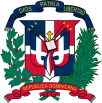 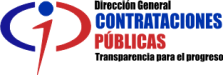 INSTITUTO NACIONAL DE LA VIVIENDA“AÑO DE LA CONSOLIDACIÓN DE LA SEGURIDAD ALIMENTARIA”Unidad Operativa de Compras y ContratacionesFORMULARIO DE INSCRIPCIÓN Procedimiento de comparación de precios INVI-CCC-CP-2020-0007Firmado por_______________________________________Nota: los datos suministrados tales como correo electrónico, teléfono y representante, además de la demostración de interés, serán utilizados por el INVI, para fines de la habilitación del proceso virtual, mediante el cual se celebrará el presente proceso.DATOS DEL OFERENTE:Persona física:Persona MoralConsorcioNombre del oferenteEmpresas que conforman el consorcio (si aplica).Nombre del representante legal.Cédula RNC.Teléfono Correo electrónicoDirecciónMediante el presente formulario, manifestamos nuestro interés de participar en el Procedimiento de comparación de precio, INVI-CCC-CP-2020-0007, para la “Compra de Pintura, Bases y Acabados para la Reparación de Viviendas a través de las Brigadas de Acción Rápida del INVI”.